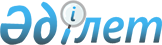 Мәслихаттың 2015 жылғы 22 желтоқсандағы № 329 "Қамысты ауданының 2016-2018 жылдарға арналған аудандық бюджеті туралы" шешіміне өзгерістер енгізу туралыҚостанай облысы Қамысты ауданы мәслихатының 2016 жылғы 4 наурыздағы № 436 шешімі. Қостанай облысының Әділет департаментінде 2016 жылғы 11 наурызда № 6205 болып тіркелді

      2008 жылғы 4 желтоқсандағы Қазақстан Республикасы Бюджет кодексі 109-бабының 5-тармағына сәйкес Қамысты аудандық мәслихаты ШЕШІМ ҚАБЫЛДАДЫ:



      1. Мәслихаттың 2015 жылғы 22 желтоқсандағы № 329 "Қамысты ауданының 2016-2018 жылдарға арналған аудандық бюджеті туралы" шешіміне (Нормативтік құқықтық актілерді мемлекеттік тіркеу тізілімінде № 6106 тіркелген, 2016 жылғы 29 қаңтарда "Қамысты жаңалықтары – Камыстинские новости" газетінде жарияланған) мынадай өзгерістер енгізілсін: 



      көрсетілген шешімнің 1-тармағы жаңа редакцияда жазылсын:



      "1. Қамысты ауданының 2016-2018 жылдарға арналған бюджеті тиісінше 1, 2 және 3-қосымшаларға сәйкес, оның ішінде 2016 жылға мынадай көлемдерде бекітілсін: 



      1) кірістер - 2036048,0 мың теңге, оның ішінде:



      салықтық түсімдер бойынша – 603957,0 мың теңге;



      салықтық емес түсімдер бойынша – 12452,0 мың теңге;



      негізгі капиталды сатудан түсетін түсімдер бойынша – 0,0 мың теңге;



      трансферттер түсімдері бойынша – 1419639,0 мың теңге; 



      2) шығындар – 2040862,1 мың теңге; 



      3) таза бюджеттік кредиттеу –17136,0 мың теңге, оның ішінде: 



      бюджеттік кредиттер –25452,0 мың теңге;



      бюджеттік кредиттерді өтеу – 8316,0 мың теңге;



      4) қаржы активтерімен операциялар бойынша сальдо – 0,0 мың теңге, оның ішінде:



      қаржы активтерін сатып алу – 0,0 мың теңге;



      5) бюджет тапшылығы (профициті) – -21950,1 мың теңге;



      6) бюджет тапшылығын қаржыландыру (профицитін пайдалану) – 21950,1 мың теңге."; 



      көрсетілген шешімнің 7-тармағы жаңа редакцияда жазылсын:



      "7. Қамысты ауданы жергілікті атқарушы органының 2016 жылға арналған резерві –7645,6 мың теңге сомасында бекітілсін.";



      көрсетілген шешімнің 1-қосымшасы осы шешімнің 1-қосымшасына сәйкес жаңа редакцияда жазылсын.



      2. Осы шешім 2016 жылғы 1 қаңтардан бастап қолданысқа енгізіледі.

 

       "Қамысты ауданы әкімдігінің



      экономика және бюджеттік



      жоспарлау бөлімі" мемлекеттік



      мекемесінің басшысы



      _______________К. Нұржанова

  

Қамысты ауданының 2016 жылға арналған бюджеті
					© 2012. Қазақстан Республикасы Әділет министрлігінің «Қазақстан Республикасының Заңнама және құқықтық ақпарат институты» ШЖҚ РМК
				

      Сессия төрағасыМ. Әлиев

      Қамысты аудандық

мәслихатының хатшысыБ. Рахимжанов

Мәслихаттың

2016 жылғы 4 наурыздағы

№ 436 шешіміне 1-қосымша

Мәслихаттың

2015 жылғы 22 желтоқсандағы

№ 329 шешіміне 1-қосымша

Санаты

 

Санаты

 

Санаты

 

Санаты

 Сомасы,

мың теңге

 Сыныбы

 Сыныбы

 Сыныбы

 Сомасы,

мың теңге

 Ішкі сыныбы

 Ішкі сыныбы

 Сомасы,

мың теңге

 Атауы

 Сомасы,

мың теңге

 І. Кірістер

 2036048,0

 

 1

 Салықтық түсімдер

 603957,0

 01 

 Табыс салығы

 157279,0

 2 

 Жеке табыс салығы

 157279,0

  03

 Әлеуметтiк салық

 97000,0

  1

 Әлеуметтік салық

 97000,0

  04

 Меншiкке салынатын салықтар

 285748,0

  1

 Мүлiкке салынатын салықтар

 258458,0

  3

 Жер салығы

 2104,0

  4

 Көлiк құралдарына салынатын салык

 22556,0

  5

 Бірыңғай жер салығы

 2630,0

  05

 Тауарларға, жұмыстарға және қызметтерге салынатын iшкi салықтар

 61930,0

  2

 Акциздер

 750,0

  3

 Табиғи және басқа да ресурстарды пайдаланғаны үшiн түсетiн түсiмдер

 54022,0

  4

 Кәсiпкерлiк және кәсiби қызметтi жүргiзгенi үшiн алынатын алымдар

 7158,0

 08

 Заңдық маңызы бар әрекеттерді жасағаны және (немесе) оған уәкілеттігі бар мемлекеттік органдар немесе лауазымды адамдар құжаттар бергені үшін алынатын міндетті төлемдер

 2000,0

  1

 Мемлекеттік баж

 2000,0

 

 2

 Салықтық емес түсімдер

 12452,0

  01

 Мемлекеттік меншіктен түсетін кірістер

 1242,0

  5

 Мемлекет меншігіндегі мүлікті жалға беруден түсетін кірістер

 1235,0

  7

 Мемлекеттік бюджеттен берілген кредиттер бойынша сыйақылар

 7,0

 06

 Басқа да салықтық емес түсiмдер

 11210,0

 1

 Басқа да салықтық емес түсiмдер

 11210,0

 

 3

 Негізгі капиталды сатудан түсетін түсімдер

 0,0

  03

 Жерді және материалдық емес активтерді сату

 0,0

  1

 Жерді сату

 0,0

 

 4

 Трансферттердің түсімдері

 1419639,0

 02

 Мемлекеттік басқарудың жоғары тұрған органдарынан түсетін трансферттер

 1419639,0

  2

 Облыстық бюджеттен түсетін трансферттер

 1419639,0

 

Функционалдық топ 

 

Функционалдық топ 

 

Функционалдық топ 

 

Функционалдық топ 

 

Функционалдық топ 

 Сомасы,

мың теңге

 Кіші функция 

 Кіші функция 

 Кіші функция 

 Кіші функция 

 Сомасы,

мың теңге

 Бюджеттік бағдарламалардың әкiмшiсi

 Бюджеттік бағдарламалардың әкiмшiсi

 Бюджеттік бағдарламалардың әкiмшiсi

 Сомасы,

мың теңге

 Бағдарлама

 Бағдарлама

 Сомасы,

мың теңге

 Атауы

 Сомасы,

мың теңге

 ІІ. Шығындар

 2040862,1

 

01

 Жалпы сипаттағы мемлекеттiк қызметтер 

 288928,0

 1

 Мемлекеттiк басқарудың жалпы функцияларын орындайтын өкiлді, атқарушы және басқа органдар

 242610,0

 112

 Аудан (облыстық маңызы бар қала) мәслихатының аппараты

 17297,0

 001

 Аудан (облыстық маңызы бар қала) мәслихатының қызметін қамтамасыз ету жөніндегі қызметтер 

 17297,0

 122

 Аудан (облыстық маңызы бар қала) әкімінің аппараты

 75297,0

 001

 Аудан (облыстық маңызы бар қала) әкімінің қызметін қамтамасыз ету жөніндегі қызметтер

 75297,0

 123

 Қаладағы аудан, аудандық маңызы бар қала, кент, ауыл, ауылдық округ әкімінің аппараты

 150016,0

 001

 Қаладағы аудан, аудандық маңызы бар қала, кент, ауыл, ауылдық, округ әкімінің қызметін қамтамасыз ету жөніндегі қызметтер

 150016,0

 2

 Қаржылық қызмет

 17636,0

 452

 Ауданның (облыстық маңызы бар қаланың) қаржы бөлімі

 17636,0

 001

 Ауданның (облыстық маңызы бар қаланың) бюджетін орындау және коммуналдық меншігін басқару саласындағы мемлекеттік саясатты іске асыру жөніндегі қызметтер

 16853,0

 003

 Салық салу мақсатында мүлікті бағалауды жүргізу

 440,0

 010

 Жекешелендіру, коммуналдық меншікті басқару, жекешелендіруден кейінгі қызмет және осыған байланысты дауларды реттеу

 343,0

 5

 Жоспарлау және статистикалық қызмет

 16325,0

 453

 Ауданның (облыстық маңызы бар қаланың) экономика және бюджеттік жоспарлау бөлімі

 16325,0

 001

 Экономикалық саясатты, мемлекеттік жоспарлау жүйесін қалыптастыру және дамыту саласындағы мемлекеттік саясатты іске асыру жөніндегі қызметтер

 16325,0

 9

 Жалпы сипаттағы өзге де мемлекеттiк қызметтер

 12357,0

 458

 Ауданның (облыстық маңызы бар қаланың) тұрғын үй-коммуналдық шаруашылығы, жолаушылар көлігі және автомобиль жолдары бөлімі

 12357,0

 001

 Жергілікті деңгейде тұрғын үй-коммуналдық шаруашылығы, жолаушылар көлігі және автомобиль жолдары саласындағы мемлекеттік саясатты іске асыру жөніндегі қызметтер

 12357,0

 

02

 Қорғаныс

 6159,0

 1

 Әскери мұқтаждар

 2624,0

 122

 Аудан (облыстық маңызы бар қала) әкімінің аппараты

 2624,0

 005

 Жалпыға бірдей әскери міндетті атқару шеңберіндегі іс- шаралар

 2624,0

 2

 Төтенше жағдайлар жөнiндегi жұмыстарды ұйымдастыру

 3535,0

 122

 Аудан (облыстық маңызы бар қала) әкімінің аппараты

 3535,0

 006

 Аудан (облыстық маңызы бар қала) ауқымындағы төтенше жағдайлардың алдын алу және оларды жою

 3317,0

 007

 Аудандық (қалалық) ауқымдағы дала өрттерінің, сондай-ақ мемлекеттік өртке қарсы қызмет органдары құрылмаған елдi мекендерде өрттердің алдын алу және оларды сөндіру жөніндегі іс-шаралар

 218,0

 

03

 Қоғамдық тәртіп, қауіпсіздік, құқықтық, сот, қылмыстық-атқару қызметі

 290,0

 9

 Қоғамдық тәртіп және қауіпсіздік саласындағы басқа да қызметтер

 290,0

 458

 Ауданның (облыстық маңызы бар қаланың) тұрғын үй-коммуналдық шаруашылығы, жолаушылар көлігі және автомобиль жолдары бөлімі

 290,0

 021

 Елдi мекендерде жол қозғалысы қауiпсiздiгін қамтамасыз ету

 290,0

 

04

 Бiлiм беру

 1197159,0

 1

 Мектепке дейiнгi тәрбие және оқыту

 120798,0

 464

 Ауданның (облыстық маңызы бар қаланың) білім бөлімі

 120798,0

 009

 Мектепке дейінгі тәрбие мен оқыту ұйымдарының қызметін қамтамасыз ету

 84955,0

 040

 Мектепке дейінгі білім беру ұйымдарында мемлекеттік білім беру тапсырысын іске асыруға

 35843,0

 2

 Бастауыш, негізгі орта және жалпы орта білім беру

 1033383,0

 123

 Қаладағы аудан, аудандық маңызы бар қала, кент, ауыл, ауылдық округ әкімінің аппараты

 949,0

 005

 Ауылдық жерлерде балаларды мектепке дейін тегін алып баруды және кері алып келуді ұйымдастыру

 949,0

 464

 Ауданның (облыстық маңызы бар қаланың) білім бөлімі

 1002328,0

 003

 Жалпы білім беру

 976927,0

 006

 Балаларға қосымша білім беру

 25401,0

 465

 Ауданның (облыстық маңызы бар қаланың) дене шынықтыру және спорт бөлімі

 30106,0

 017

 Балалар мен жасөспірімдерге спорт бойынша қосымша білім беру

 30106,0

 9

 Бiлiм беру саласындағы өзге де қызметтер

 42978,0

 464

 Ауданның (облыстық маңызы бар қаланың) білім бөлімі

 42978,0

 001

 Жергілікті деңгейде білім беру саласындағы мемлекеттік саясатты іске асыру жөніндегі қызметтер

 12572,0

 005

 Ауданның (облыстық маңызы бар қаланың) мемлекеттік білім беру мекемелер үшін оқулықтар мен оқу-әдістемелік кешендерді сатып алу және жеткізу

 14727,0

 007

 Аудандық (қалалалық) ауқымдағы мектеп олимпиадаларын және мектептен тыс іс-шараларды өткiзу

 2314,0

 015

 Жетім баланы (жетім балаларды) және ата-аналарының қамқорынсыз қалған баланы (балаларды) күтіп-ұстауға қамқоршыларға (қорғаншыларға) ай сайынға ақшалай қаражат төлемі

 13365,0

 

06

 Әлеуметтiк көмек және әлеуметтiк қамсыздандыру

 85548,0

 1

 Әлеуметтiк қамсыздандыру

 21991,0

 451

 Ауданның (облыстық маңызы бар қаланың) жұмыспен қамту және әлеуметтік бағдарламалар бөлімі

 19002,0

 005

 Мемлекеттік атаулы әлеуметтік көмек 

 4199,0

 016

 18 жасқа дейінгі балаларға мемлекеттік жәрдемақылар

 14803,0

 464

 Ауданның (облыстық маңызы бар қаланың) білім бөлімі

 2989,0

 030

 Патронат тәрбиешілерге берілген баланы (балаларды) асырап бағу 

 2989,0

 2

 Әлеуметтiк көмек

 39479,0

 451

 Ауданның (облыстық маңызы бар қаланың) жұмыспен қамту және әлеуметтік бағдарламалар бөлімі

 39479,0

 002

 Жұмыспен қамту бағдарламасы

 14515,0

 006

 Тұрғын-үйге көмек көрсету 

 3000,0

 007

 Жергілікті өкілетті органдардың шешімі бойынша мұқтаж азаматтардың жекелеген топтарына әлеуметтік көмек

 14596,0

 010

 Үйден тәрбиеленіп оқытылатын мүгедек балаларды материалдық қамтамасыз ету 

 229,0

 014

 Мұқтаж азаматтарға үйде әлеуметтiк көмек көрсету

 6289,0

 017

 Мүгедектерді оңалту жеке бағдарламасына сәйкес, мұқтаж мүгедектерді міндетті гигиеналық құралдармен және ымдау тілі мамандарының қызмет көрсетуін, жеке көмекшілермен қамтамасыз ету

 850,0

 9

 Әлеуметтiк көмек және әлеуметтiк қамтамасыз ету салаларындағы өзге де қызметтер

 24078,0

 451

 Ауданның (облыстық маңызы бар қаланың) жұмыспен қамту және әлеуметтік бағдарламалар бөлімі

 24078,0

 001

 Жергілікті деңгейде халық үшін әлеуметтік бағдарламаларды жұмыспен қамтуды қамтамасыз етуді іске асыру саласындағы мемлекеттік саясатты іске асыру жөніндегі қызметтер

 20532,0

 011

 Жәрдемақыларды және басқа да әлеуметтік төлемдерді есептеу, төлеу мен жеткізу бойынша қызметтерге ақы төлеу

 614,0

 050

 Қазақстан Республикасында мүгедектердiң құқықтарын қамтамасыз ету және өмiр сүру сапасын жақсарту жөнiндегi 2012 – 2018 жылдарға арналған iс-шаралар жоспарын іске асыру

 2932,0

 

07

 Тұрғын үй-коммуналдық шаруашылық

 56553,0

 1

 Тұрғын үй шаруашылығы

 12339,0

 458

 Ауданның (облыстық маңызы бар қаланың) тұрғын үй-коммуналдық шаруашылығы, жолаушылар көлігі және автомобиль жолдары бөлімі

 873,0

 003

 Мемлекеттік тұрғын үй қорының сақталуын ұйымдастыру

 873,0

 464

 Ауданның (облыстық маңызы бар қаланың) білім бөлімі

 11466,0

 026

 Жұмыспен қамту 2020 жол картасы бойынша қалаларды және ауылдық елді мекендерді дамыту шеңберінде объектілерді жөндеу

 11466,0

 2

 Коммуналдық шаруашылық

 1136,0

 123

 Қаладағы аудан, аудандық маңызы бар қала, кент, ауыл, ауылдық округ әкімінің аппараты

 501,0

 014

 Елді мекендерді сумен жабдықтауды ұйымдастыру 

 501,0

 466

 Ауданның (облыстық маңызы бар қаланың) сәулет, қала құрылысы және құрылыс бөлімі

 635,0

 058

 Елді мекендердегі сумен жабдықтау және су бұру жүйелерін дамыту 

 635,0

 3

 Елді -мекендерді көркейту

 43078,0

 123

 Қаладағы аудан, аудандық маңызы бар қала, кент, ауыл, ауылдық округ әкімінің аппараты

 43078,0

 008

 Елді мекендердегі көшелерді жарықтандыру

 15844,0

 009

 Елді мекендердің санитариясын қамтамасыз ету

 1909,0

 010

 Жерлеу орындарын ұстау және туыстары жоқ адамдарды жерлеу

 177,0

 011

 Елді мекендерді абаттандыру мен көгалдандыру

 25148,0

 

08

 Мәдениет, спорт, туризм және ақпараттық кеңістiк

 164079,0

 1

 Мәдениет саласындағы қызмет

 50096,0

 455

 Ауданның (облыстық маңызы бар қаланың) мәдениет және тілдерді дамыту бөлімі

 50096,0

 003

 Мәдени-демалыс жұмысын қолдау

 50096,0

 2

 Спорт

 35775,0

 123

 Қаладағы аудан, аудандық маңызы бар қала, кент, ауыл, ауылдық округ әкімінің аппараты

 1532,0

 028

 Жергілікті деңгейде дене шынықтыру – сауықтыру және спорттық іс-шараларды іске асыру

 1532,0

 465

 Ауданның (облыстық маңызы бар қаланың) дене шынықтыру және спорт бөлімі

 34243,0

 001

 Жергілікті деңгейде дене шынықтыру және спорт саласындағы мемлекеттік саясатты іске асыру жөніндегі қызметтер

 7637,0

 005

 Ұлттық және бұқаралық спорт түрлерін дамыту

 17691,0

 006

 Аудандық (облыстық маңызы бар қалалық) деңгейде спорттық жарыстар өткізу

 722,0

 007

 Әртүрлі спорт түрлері бойынша аудан (облыстық маңызы бар қала) құрама командаларының мүшелерін дайындау және олардың облыстық спорт жарыстарына қатысуы

 8193,0

 3

 Ақпараттық кеңiстiк

 58014,0

 455

 Ауданның (облыстық маңызы бар қаланың) мәдениет және тілдерді дамыту бөлімі

 52636,0

 006

 Аудандық (қалалық) кiтапханалардың жұмыс iстеуi

 37120,0

 007

 Мемлекеттік тілді және Қазақстан халқының басқа да тілдерін дамыту

 15516,0

 456

 Ауданның (облыстық маңызы бар қаланың) ішкі саясат бөлімі

 5378,0

 002

 Мемлекеттік ақпараттық саясат жүргізу жөніндегі қызметтер

 5378,0

 9

 Мәдениет, спорт, туризм және ақпараттық кеңiстiктi ұйымдастыру жөнiндегi өзге де қызметтер

 20194,0

 455

 Ауданның (облыстық маңызы бар қаланың) мәдениет және тілдерді дамыту бөлімі

 6522,0

 001

 Жергілікті деңгейде тілдерді және мәдениетті дамыту саласындағы мемлекеттік саясатты іске асыру жөніндегі қызметтер

 6522,0

 456

 Ауданның (облыстық маңызы бар қаланың) ішкі саясат бөлімі

 13672,0

 001

 Жергілікті деңгейде ақпарат, мемлекеттілікті нығайту және азаматтардың әлеуметтік сенімділігін қалыптастыру саласында мемлекеттік саясатты іске асыру жөніндегі қызметтер

 7646,0

 003

 Жастар саясаты саласында іс-шараларды іске асыру

 6026,0

 

09

 Отын-энергетика кешенi және жер қойнауын пайдалану

 15287,8

 1

 Отын және энергетика

 15287,8

 458

 Ауданның (облыстық маңызы бар қаланың) тұрғын үй-коммуналдық шаруашылығы, жолаушылар көлігі және автомобиль жолдары бөлімі

 15287,8

 019

 Жылу-энергетикалық жүйені дамыту

 15287,8

 

10

 Ауыл, су, орман, балық шаруашылығы, ерекше қорғалатын табиғи аумақтар, қоршаған ортаны және жануарлар дүниесін қорғау, жер қатынастары

 84285,0

 1

 Ауыл шаруашылығы

 44535,0

 453

 Ауданның (облыстық маңызы бар қаланың) экономика және бюджеттік жоспарлау бөлімі

 6109,0

 099

 Мамандардың әлеуметтік көмек көрсетуі жөніндегі шараларды іске асыру

 6109,0

 462

 Ауданның (облыстық маңызы бар қаланың) ауыл шаруашылығы бөлімі

 18127,0

 001

 Жергілікті деңгейде ауыл шаруашылығы саласындағы мемлекеттік саясатты іске асыру жөніндегі қызметтер 

 18127,0

 473

 Ауданның (облыстық маңызы бар қаланың) ветеринария бөлімі

 20299,0

 001

 Жергілікті деңгейде ветеринария саласындағы мемлекеттік саясатты іске асыру жөніндегі қызметтер 

 9183,0

 007

 Қанғыбас иттер мен мысықтарды аулауды және жоюды ұйымдастыру

 2996,0

 047

 Жануарлардың саулығы мен адамның денсаулығына қауіп төндіретін, алып қоймай залалсыздандырылған (зарарсыздандырылған) және қайта өңделген жануарлардың, жануарлардан алынатын өнімдер мен шикізаттың құнын иелеріне өтеу

 8120,0

 6

 Жер қатынастары

 7914,0

 463

 Ауданның (облыстық маңызы бар қаланың) жер қатынастары бөлімі

 7914,0

 001

 Аудан (облыстық маңызы бар қала) аумағында жер қатынастарын реттеу саласындағы мемлекеттік саясатты іске асыру жөніндегі қызметтер 

 7914,0

 9

 Ауыл, су, орман, балық шаруашылығы, қоршаған ортаны қорғау және жер қатынастары саласындағы басқа да қызметтер

 31836,0

 473

 Ауданның (облыстық маңызы бар қаланың) ветеринария бөлімі

 31836,0

 011

 Эпизоотияға қарсы іс-шаралар жүргізу

 31836,0

 

11

 Өнеркәсіп, сәулет, қала құрылысы және құрылыс қызметі

 9464,0

 2

 Сәулет, қала құрылысы және құрылыс қызметі

 9464,0

 466

 Ауданның (облыстық маңызы бар қаланың) сәулет, қала құрылысы және құрылыс бөлімі

 9464,0

 001

 Құрылыс, облыс қалаларының, аудандарының және елді мекендерінің сәулеттік бейнесін жақсарту саласындағы мемлекеттік саясатты іске асыру және ауданның (облыстық маңызы бар қаланың) аумағын оңтайла және тиімді қала құрылыстық игеруді қамтамасыз ету жөніндегі қызметтер 

 9464,0

 

12

 Көлiк және коммуникация

 73598,9

 1

 Автомобиль көлiгi

 73598,9

 123

 Қаладағы аудан, аудандық маңызы бар қала, кент, ауыл, ауылдық округ әкімінің аппараты

 43187,9

 013

 Аудандық маңызы бар қалаларда, кенттерде, ауылдарда , ауылдық округтерде автомобиль жолдарының жұмыс істеуін қамтамасыз ету

 43187,9

 458

 Ауданның (облыстық маңызы бар қаланың) тұрғын үй-коммуналдық шаруашылығы, жолаушылар көлігі және автомобиль жолдары бөлімі

 30411,0

 023

 Автомобиль жолдарының жұмыс істеуін қамтамасыз ету

 30411,0

 

13

 Басқалар

 28958,6

 3

 Кәсiпкерлiк қызметтi қолдау және бәсекелестікті қорғау

 8138,0

 469

 Ауданның (облыстық маңызы бар қаланың) кәсіпкерлік бөлімі

 8138,0

 001

 Жергілікті деңгейде кәсіпкерлікті дамыту саласындағы мемлекеттік саясатты іске асыру жөніндегі қызметтер

 8138,0

 9

 Басқалар

 20820,6

 123

 Қаладағы аудан, аудандық маңызы бар қала, кент, ауыл, ауылдық округ әкімінің аппараты

 13175,0

 040

 "Өңірлерді дамыту" Бағдарламасы шеңберінде өңірлерді экономикалық дамытуға жәрдемдесу бойынша шараларды іске асыру

 13175,0

 452

 Ауданның (облыстық маңызы бар қаланың ) қаржы бөлімі 

 7645,6

 012

 Ауданның (облыстық маңызы бар қаланың) жергілікті атқарушы органының резерві

 7645,6

 

15

 Трансферттер

 30551,8

 1

 Трансферттер

 30551,8

 452

 Ауданның (облыстық маңызы бар қаланың) қаржы бөлімі

 30551,8

 006

 Нысаналы пайдаланылмаған (толық пайдаланылмаған) трансферттерді қайтару

 629,8

 051

 Жергілікті өзін-өзі басқару органдарына берілетін трансферттер

 29922,0

 ІІІ. Таза бюджеттік кредиттеу

 17136,0

 

10

 Ауыл, су, орман, балық шаруашылығы, ерекше қорғалатын табиғи аумақтар, қоршаған ортаны және жануарлар дүниесін қорғау, жер қатынастары

 25452,0

 1

 Ауыл шаруашылығы 

 25452,0

 453

 Ауданның (облыстық маңызы бар қаланың) экономика және бюджеттік жоспарлау бөлімі

 25452,0

 006

 Мамандарды әлеуметтік қолдау шараларын іске асыру үшін бюджеттік кредиттер

 25452,0

 

5

 Бюджеттік кредиттерді өтеу

 8316,0

 01

 Бюджеттік кредиттерді өтеу

 8316,0

 1

 Мемлекеттік бюджеттен берілген бюджеттік кредиттерді өтеу

 8316,0

 IV. Қаржы активтерімен операциялар бойынша сальдо 

 0,0

 Қаржы активтерiн сатып алу

 0,0

 V. Бюджет тапшылығы (профициті)

 -21950,1

 VI. Бюджет тапшылығын қаржыландыру (профицитін пайдалану)

 21950,1

 

7

 Қарыздар түсімі

 25452,0

 01

 Мемлекеттік ішкі қарыздар

 25452,0

 2

 Қарыз алу келісім-шарттары

 25452,0

 

16

 Қарыздарды өтеу

 8316,0

 1

 Қарыздарды өтеу

 8316,0

 452

 Ауданның (облыстық маңызы бар қаланың) қаржы бөлімі

 8316,0

 008

 Жергілікті атқарушы органның жоғары тұрған бюджет алдындағы борышын өтеу

 8316,0

 

8

 Бюджет қаражаттарының пайдаланылатын қалдықтары 

 4814,1

 01

 Бюджет қаражаты қалдықтары 

 4814,1

 